Рисование с детьми 5-6- лет.Раскрашивание по теме «Почтальон Печкин»Программные задачи: Закреплять умение  закрашивать предложенный образец раскраски цветными карандашами. Отрабатывать навык аккуратного закрашивания. Использовать необходимые цвета, определенную силу нажима на карандаш для интенсивности цвета. Развивать умение оценивать свои рисунки.Материалы: раскраска «Почтальон Печкин», картинка с изображением почтальона Печкина, цветные карандаши или восковые мелки.Ход работы.Взрослый: Скажи, а ты знаешь, кто такой почтальон.Ребёнок: Это человек, который работает в почтовом отделении.Он разносит почту. В: Какую почту разносит почтальон?Р: Газеты, журналы, письма, квитанции.В: Мы с тобой уже читали стихотворение, про почтальона, рисовали почтового голубя. Смотрели мультфильмы про деревню Простоквашино, знаем героев этого мультфильма.  А сегодня я предлагаю тебе раскрасить контур почтальона Печкина, изображенного на листе. Посмотри на картинку почтальона и расскажи, какими цветами ты будешь пользоваться?- Лицо, волосы, шапка, одежда, обувь, сумка, окружающие предметы.РЕБЕНОК РАСКРАШИВАЕТ ПОЧТАЛЬОНА ПЕЧКИНАПосле окончания работы предложите ребенку физминутку:Физ-минутка: Девочки и мальчики: хлоп, хлоп, хлоп,Прыгают, как мячики: прыг-скок, прыг-скок.Ножками топочут: топ, топ, топ!Весело хохочут: ха, ха, ха!Глазками моргают (ритмичное зажмуривание глаз),После отдыхают (приседают, руки свободные).Не забудьте отправить рисунок в ватсап!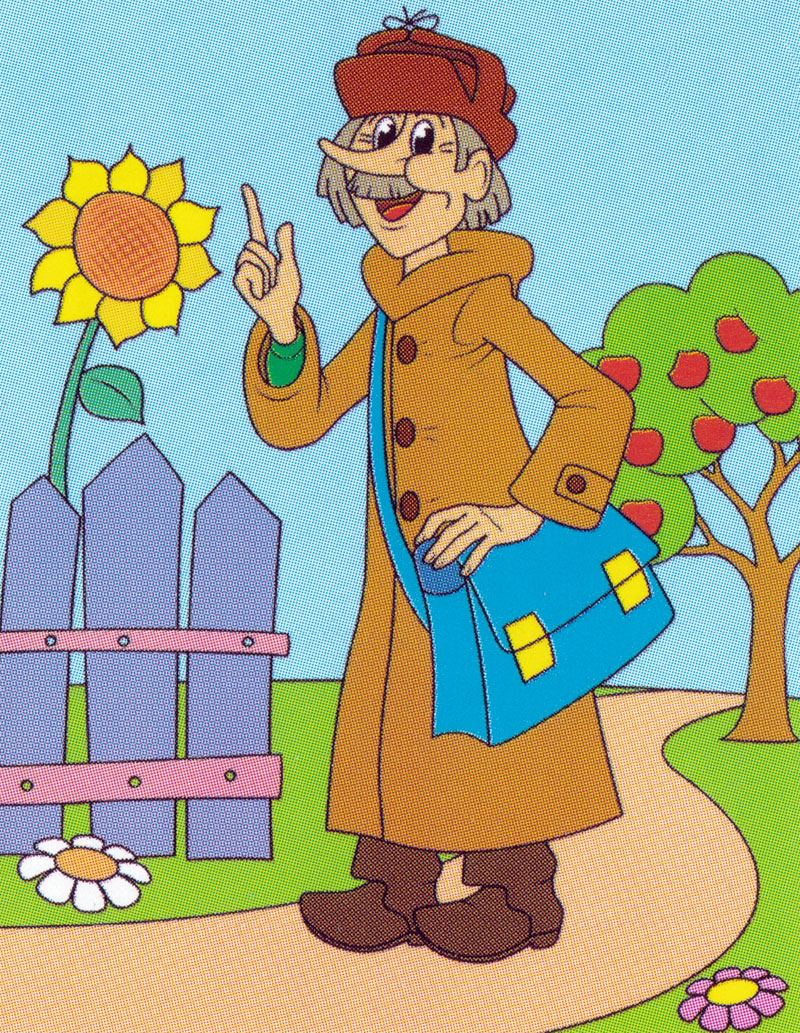 